1.8	envisager les mesures règlementaires qui pourraient être prises pour permettre la modernisation du système mondial de détresse et de sécurité en mer (SMDSM) et l'intégration de systèmes à satellites supplémentaires dans le SMDSM, conformément à la Résolution 359 (Rév.CMR-15);Partie 1 – Modernisation du SMDSMIntroductionSur la base des études menées au cours de cette période d'étude au titre du point 1 du décide de la Résolution 359 (Rév.CMR-15) et compte tenu des informations et des exigences fournies par l'Organisation maritime internationale (OMI), en vue de déterminer les dispositions réglementaires nécessaires pour permettre la modernisation du système mondial de détresse et de sécurité en mer (SMDSM), la CEPT propose d'apporter des modifications d'ordre réglementaire afin de préparer la poursuite de la modernisation du SMDSM, qui sera examinée à la CMR-23 conformément à la Résolution 361 (Rév.CMR-15).PropositionsARTICLE 5Attribution des bandes de fréquencesSection IV – Tableau d'attribution des bandes de fréquences
(Voir le numéro 2.1)
MOD	EUR/16A8A1/1#50248495-1 800 kHzMOD	EUR/16A8A1/2#502545.79	L'utilisation des bandes 415-495 kHz et 505-526,5 kHz (505-510 kHz en Région 2) est limitée à la radiotélégraphie.Motifs:	Ces deux bandes de fréquences sont actuellement utilisées par le système NAVTEX. Elles pourraient être utilisées à l'avenir par le système NAVDAT décrit dans la Recommandation UIT-R M.2010.ADD	EUR/16A8A1/3#502495.A18	La bande 495-505 kHz est destinée à la mise en œuvre et à l'utilisation du système NAVDAT international, conformément à la version la plus récente de la Recommandation UIT-R M.2010.     (CMR-19)Motifs:	Ce nouveau renvoi du Règlement des radiocommunications (RR) garantit l'utilisation de cette bande de fréquences uniquement pour le système NAVDAT.MOD	EUR/16A8A1/4APPENDICE 17 (RÉV.CMR-)Fréquences et disposition des voies à utiliser dans les bandes d'ondes décamétriques pour le service mobile maritime(Voir l'Article 52)Motifs:	Cette introduction n'est plus nécessaire étant donné qu'il est proposé de supprimer la totalité de l'Annexe 1 de l'Appendice 17 du RR.SUP	EUR/16A8A1/5Annexe 1*     (CMR-15)Fréquences et disposition des voies à utiliser dans les bandes d'ondes décamétriques pour le service mobile maritime, en vigueur 
jusqu'au 31 décembre 2016     (CMR-12)Motifs:	L'Annexe 1 de l'Appendice 17 du RR n'est plus valable depuis le 31 décembre 2016 et il est donc proposé de la supprimer. MOD	EUR/16A8A1/6MOD	EUR/16A8A1/7#50251PARTIE A  –  Tableau des bandes subdivisées     (CMR-)Dans le Tableau, selon le cas, les fréquences qui peuvent être assignées dans une bande donnée, pour chacun des usages considérés:–	sont désignées par la fréquence la plus basse et par la fréquence la plus haute assignées. Ces deux fréquences sont indiquées en caractères gras;–	sont régulièrement espacées. Le nombre des fréquences qui peuvent être assignées (f.) et leur espacement, exprimé en kHz, sont indiquées en italique.Tableau des fréquences (kHz) à utiliser dans les bandes comprises entre 4 000 kHz et 27 500 kHz
attribuées en exclusivité au service mobile maritime (fin)...p) Ces sous-bandes, à l'exception des fréquences visées dans les Notes i), j), n) et o), sont désignées pour les émissions à modulation numérique dans le service mobile maritime (par exemple comme indiqué dans la version la plus récente de la Recommandation UIT-R M.1798). Les dispositions du numéro 15.8 s'appliquent.     (CMR-15)q) Ces bandes de fréquences peuvent être utilisées par les administrations pour les applications de télégraphie directe à bande étroite à condition qu'aucune protection ne soit demandée vis-à-vis d'autres stations du service mobile maritime utilisant des émissions à modulation numérique....Motifs:	Identification, dans l'Appendice 17 du RR, des fréquences qui pourraient être utilisées pour le système NAVDAT en ondes décamétriques. Ces fréquences sont désignées dans la Recommandations UIT-R M.2058.SUP	EUR/16A8A1/8#50252RÉSOLUTION 359 (RÉV.CMR-15)Examen de dispositions réglementaires relatives à la mise à jour et la modernisation du Système mondial de détresse et de sécurité en merMotifs:	Il est proposé de supprimer cette Résolution compte tenu de l'achèvement des études au titre du point 1.8 de l'ordre du jour de la CMR-19 demandées au point 1 du décide (modernisation du SMDSM). Toute autre mesure concernant la modernisation du SMDSM sera examinée dans le cadre de la Résolution 361 (CMR-15) lors de la CMR-23. Les parties de cette Résolution pertinentes pour le point 1.8 de l'ordre du jour de la CMR-19 en rapport avec le point 2 du décide sont examinées dans les propositions européennes communes appropriées, qui sont soumises à ladite Conférence.______________Conférence mondiale des radiocommunications (CMR-19)
Charm el-Cheikh, Égypte, 28 octobre – 22 novembre 2019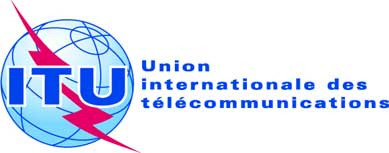 SÉANCE PLÉNIÈREAddendum 1 au
Document 16(Add.8)-F4 octobre 2019Original: anglaisPropositions européennes communesPropositions européennes communesPropositions pour les travaux de la conférencePropositions pour les travaux de la conférencePoint 1.8 de l'ordre du jourPoint 1.8 de l'ordre du jourAttribution aux servicesAttribution aux servicesAttribution aux servicesRégion 1Région 2Région 3495-505	MOBILE MARITIME495-505	MOBILE MARITIME495-505	MOBILE MARITIMEBandes (MHz)468121618/192225/26...........................Limites (kHz)4 2216 332,58 43812 658,516 904,519 70522 445,526 122,5Fréquences susceptibles d'être assignées pour les systèmes à large bande, la télécopie, les systèmes spéciaux de transmission, la transmission de données et la télégraphie à impression directem) p) s)Limites (kHz)4 3516 5018 70713 07717 24219 75522 69626 145...........................